3. A	 TÝDENNÍ PLÁN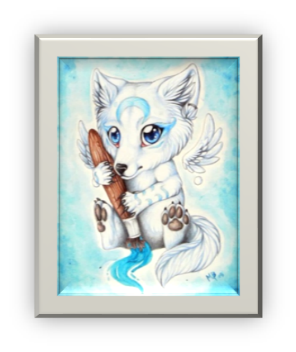 6. týden	(9.10. – 13.10. 2023)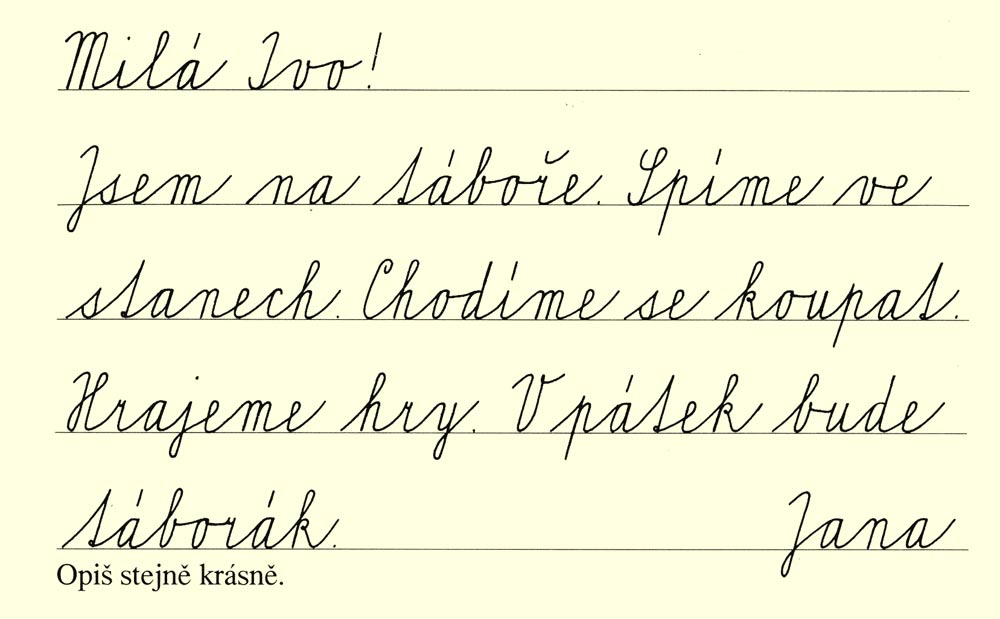 PŘEDMĚTCO BUDEME UČIT?JAK SE MI DAŘÍ?JAK ZPRACOVÁVÁME?ČESKÝ JAZYKuč. str. 19-21Umím správně napsat slova s i/y po měkkých a tvrdých souhláskách.Správně píši souhlásku uvnitř a na konci slova (spodoba).Umím vysvětlit rčení.uč. 19/7; 20/13; 21/14ČESKÝ JAZYKPS str. 13-15Umím správně napsat slova s i/y po měkkých a tvrdých souhláskách.Správně píši souhlásku uvnitř a na konci slova (spodoba).Umím vysvětlit rčení.PS písemněČTENÍPSANÍuč. str. 22-23Dokážu číst se správnou intonací.Odpovím na otázky k textu.čtení s hodnocenímkritéria: plynulost, intonace(hodnocení: splňuje, dosahuje, nesplňuje)ČTENÍPSANÍPísankaopis dopisuZvládnu správně opsat dopis.dopis přiložen pod týdenní plánMATEMATIKAuč. str. 18-19PS str. 15-17Poznávám nové prostředí algebrogramů.Řeším pokyny v prostředí krokování, hady a autobusu.Řeším slovní úlohy.Umím postup písemného sčítání bez přechodu do desítky, znám postup písemného sčítání s přechodem přes desítku.Umím zpaměti násobilku 1-5fialová MAT – str. 2bílá MAT – str. 2TESTÍK – písemné sčítání pod sebe bez přechodu přes desítkuPRVOUKAPS str. 22, 16-17DomovPomocí vysvětlivek zakreslím jednoduchou mapu krajiny.Pojmenuji kraj, ve kterém žiji.Znám hlavní město ČR (projektová výuka).Vyjmenuji státní symboly.ANGLICKÝ JAZYKuč. str. 2PS str. 2Hello againUmím barvy písemně a ústně. Rozumím pokynům.Upevňuji slovní zásobou – školní pomůcky.Seznámím se se slovní zásobou správného průzkumníka.TEST: barvyZK: barvyInstructions:Open your book. Close your book. Clap your hands. Listen.                    Look. Stomp your feet. Sing. Draw. Jump. Wave your arms. Run. Turn around. Touch.School supplies:a pencil case, a pen, a bag, a pencil, a rubber, a book, a ruler,a crayon